Publicado en  el 14/05/2015 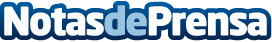 Final DHF: El Sabadell, a un paso del títuloDatos de contacto:Nota de prensa publicada en: https://www.notasdeprensa.es/final-dhf-el-sabadell-a-un-paso-del-titulo_1 Categorias: Otros deportes http://www.notasdeprensa.es